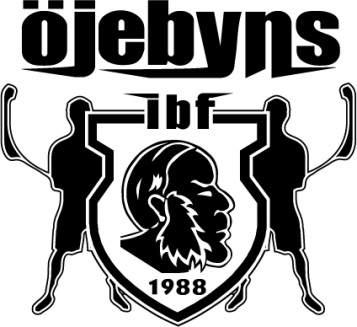 Inbjuder till seriesammandrag i Björklunda Sporthall 1/12- 2012 Vi har den stora äran att bjuda er till ett sammandrag i serien Flickor Grön 1-4. Sammandraget genomförs i Björklunda Sporthall enligt matchprogram nedan: Försäljning: Till Försäljning ute i foajén finns det varmkorv, varma mackor, dricka, kaffe, saft, fika, m.m.(hallens egen kiosk har givetvis öppet, men ni får gärna handla av oss ) Karta till hallen Björklunda Sporthall, Öjebyn (klicka för att följa länken) Kontakta oss: Arrangemangansvarig: 	Anna Söderman	072-524 95 97, anna.soderman@gmail.com Huvudtränare:	Jonas Sandlund	070-640 26 40, jonas.sandlund@live.se  Välkomna.Matchtid HemmalagBortalagSpelplan08.30 IBK Luleå Sunderby SKPlan A – till höger i hallen 08.30Öjebyns IBF F04:1 (Blå)Öjebyns IBF F05 (Vit)Plan B – till vänster i hallen09.30 Sunderby SK Öjebyns IBF F04:2 (Svart)Plan A – till höger i hallen09.30 Öjebyns IBF F05 (Vit)IBK LuleåPlan B – till vänster i hallen10.30 Öjebyns IBF F04:2 (Svart)Öjebyns IBF F04:1 (Blå)Plan A – till höger i hallen10.30 Sunderby SKÖjebyns IBF F05 (Vit)Plan B – till vänster i hallen11.30IBK LuleåÖjebyns IBF F04:2 (Svart)Plan A – till höger i hallen11.30Sunderby SKÖjebyns IBF F04:1 (Blå)Plan B – till vänster i hallen12.30Öjebyns IBF F05 (Vit)Öjebyns IBF F04:2 (Svart)Plan A – till höger i hallen12.30IBK LuleåÖjebyns IBF F04:1 (Blå)Plan B – till vänster i hallen